High School will enter the following player(s) in the Leachman Buick Cadillac& GMC/KHSAA State Golf Tournament(check one)List of Entrant(s) (Maximum of Five)RETURN THIS FORM BY EMAIL TO THE KHSAA golfresults@khsaa.orgAT THE CONCLUSION OF YOUR REGIONAL TOURNAMENT.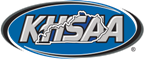 Leachman-Buick-gmc-CADILLAC/KHSAA State Golf Tournament ENTRY FORMKHSAA Form GF102Rev 8/18BoysGirlsNameYear in SchoolRegional Score1.2.3.4.5.Name of Coach:Cell Phone Number:Fax Number:E-mail Address:Principal/Designated Rep. Signature:Date: